Página Web de la Administración para el Sustento de MenoresDirectorio de Agencias de PRDirectorio de Municipios de PRDirectorio de Agencias Federales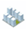 Oficinas de Servicio a través de Puerto RicoOficinas de Servicio a través de Puerto RicoOficinas de Servicio a través de Puerto RicoOficinas de Servicio a través de Puerto RicoPuebloDirección PostalTeléfonos / Fax Horario de ServicioAÑASCOAÑASCOAÑASCOAÑASCOEdificio Bianca Carr #2Marginal Comercial GonzálezAñasco, PRPO Box 475Añasco, PR 00610-0475Tel: (787)  826-3818Fax: (787) 826-6456Lunes a Viernes:8:00am - 12:00pm1:00pm - 4:30pmCABO ROJOCABO ROJOCABO ROJOCABO ROJOCentro GubernamentalCalle Jose de Diego Piso 1Cabo Rojo, PR PO Box 945Cabo Rojo, PR 00623-0945Tel: (787) 255-4588Fax: No disponibleLunes a Viernes:8:00am - 12:00pm1:00pm - 4:30pmGUÁNICAGUÁNICAGUÁNICAGUÁNICACentro GubernamentalCalle 13 de marzo Piso 2Guánica, PRPO Box  221Guánica, PR 00653-0221Tel: (787) 821-4443Tel: (787) 821-5568Fax: (787) 821-7557Lunes a Viernes:8:00am - 12:00pm1:00pm - 4:30pmHORMIGUEROSHORMIGUEROSHORMIGUEROSHORMIGUEROSCarr # 2 Km. 2.1 Plaza Monserrate Oficina # 5 Hormigueros, PRPO Box 193Hormigueros, PR 00660-0193Tel: (787) 849-3825Fax: No disponibleLunes a Viernes:8:00am - 12:00pm1:00pm - 4:30pmLAJASLAJASLAJASLAJASCentro Comercial Plaza de Valle Lajas 49 Sur Calle 65 Infantería InteriorLajas, PR PO Box 491Lajas, PR 00667Tel: (787) 808-8001Fax: (787) 899-1540Lunes a Viernes:8:00am - 12:00pm1:00pm - 4:30pmMARICAOMARICAOMARICAOMARICAOCarr. #357 Ave. Albizu CamposMaricao, PRPO Box 212Maricao, PR 00606Tel: (787) 838-3874Fax: (787) 838-3368Lunes a Viernes:8:00am - 12:00pm1:00pm - 4:30pmMAYAGÜEZEdificio Bianca 210 W Calle de la CandelariaMayagüez, PR PO Box 6435Mayagüez, PR 00681-6435Tel: (787) 265-8220Fax: (787) 265-8299Lunes a Viernes:8:00am - 12:00pm1:00pm - 4:30pmSABANA GRANDESABANA GRANDESABANA GRANDESABANA GRANDECentro Gubernamental Piso 2Ave. 5 de diciembre Sabana Grande,  PRPO Box 554Sabana Grande, PR 00637-0879Tel: (787) 804-0190Fax: (787) 804-6192Lunes a Viernes:8:00am - 12:00pm1:00pm - 4:30pmSAN GERMÁN SAN GERMÁN SAN GERMÁN SAN GERMÁN Centro GubernamentalAvenida Casto Pérez Piso 2San Germán, PRPO Box 554San Germán, PR 00683-0554Tel: (787) 264-5166Fax: (787) 892-4155Lunes a Viernes:8:00am - 12:00pm1:00pm - 4:30pm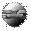 Otros Enlaces